2028 Nicaragua HolidaysNicaragua 2028 CalendarNicaragua 2028 CalendarNicaragua 2028 CalendarNicaragua 2028 CalendarNicaragua 2028 CalendarNicaragua 2028 CalendarNicaragua 2028 CalendarNicaragua 2028 CalendarNicaragua 2028 CalendarNicaragua 2028 CalendarNicaragua 2028 CalendarNicaragua 2028 CalendarNicaragua 2028 CalendarNicaragua 2028 CalendarNicaragua 2028 CalendarNicaragua 2028 CalendarNicaragua 2028 CalendarNicaragua 2028 CalendarNicaragua 2028 CalendarNicaragua 2028 CalendarNicaragua 2028 CalendarNicaragua 2028 CalendarNicaragua 2028 CalendarJanuaryJanuaryJanuaryJanuaryJanuaryJanuaryJanuaryFebruaryFebruaryFebruaryFebruaryFebruaryFebruaryFebruaryMarchMarchMarchMarchMarchMarchMarchMoTuWeThFrSaSuMoTuWeThFrSaSuMoTuWeThFrSaSu12123456123453456789789101112136789101112101112131415161415161718192013141516171819171819202122232122232425262720212223242526242526272829302829272829303131AprilAprilAprilAprilAprilAprilAprilMayMayMayMayMayMayMayJuneJuneJuneJuneJuneJuneJuneMoTuWeThFrSaSuMoTuWeThFrSaSuMoTuWeThFrSaSu12123456712343456789891011121314567891011101112131415161516171819202112131415161718171819202122232223242526272819202122232425242526272829302930312627282930JulyJulyJulyJulyJulyJulyJulyAugustAugustAugustAugustAugustAugustAugustSeptemberSeptemberSeptemberSeptemberSeptemberSeptemberSeptemberMoTuWeThFrSaSuMoTuWeThFrSaSuMoTuWeThFrSaSu1212345612334567897891011121345678910101112131415161415161718192011121314151617171819202122232122232425262718192021222324242526272829302829303125262728293031OctoberOctoberOctoberOctoberOctoberOctoberOctoberNovemberNovemberNovemberNovemberNovemberNovemberNovemberDecemberDecemberDecemberDecemberDecemberDecemberDecemberMoTuWeThFrSaSuMoTuWeThFrSaSuMoTuWeThFrSaSu1123451232345678678910111245678910910111213141513141516171819111213141516171617181920212220212223242526181920212223242324252627282927282930252627282930313031Jan 1	New Year’s DayJan 18	Birthday of Rubén DaríoApr 13	Maundy ThursdayApr 14	Good FridayMay 1	Labour DayMay 30	Mother’s Day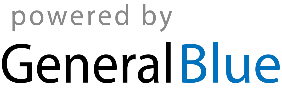 Jun 1	Children’s DayJun 23	Father’s DayJul 19	Revolution DaySep 14	Battle of San JacintoSep 15	Independence DayOct 12	Indigenous Resistance DayDec 8	Immaculate ConceptionDec 24	Christmas EveDec 25	Christmas DayDec 31	New Year’s Eve